Publicado en Bilbao (Bizkaia) el 29/02/2024 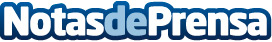 Repara tu Deuda Abogados cancela 145.000€ en Bilbao (Bizkaia) con la Ley de Segunda OportunidadLa exonerada montó un negocio de peluquería que sufrió la alta subida del IVA Datos de contacto:David GuerreroResponsable de Prensa655956735Nota de prensa publicada en: https://www.notasdeprensa.es/repara-tu-deuda-abogados-cancela-145-000-en Categorias: Nacional Derecho Finanzas País Vasco http://www.notasdeprensa.es